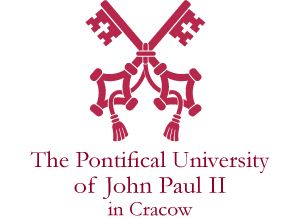 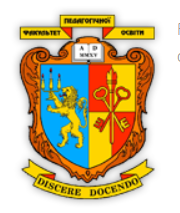 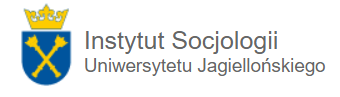 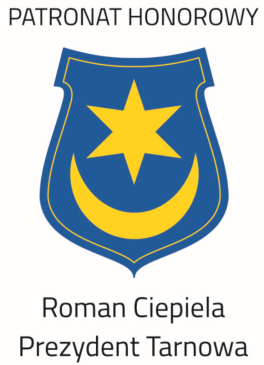 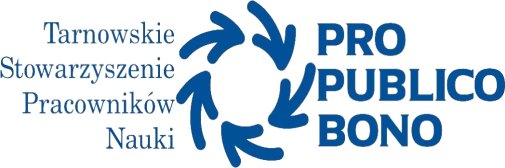 Tarnowskie Stowarzyszenie Pracowników Nauki „Pro Publico Bono”we współpracy z Prezydentem Miasta Tarnowa Panem Romanem CiepieląUniwersytetem Papieskim Jana Pawła II w Krakowie - Instytutem Pracy SocjalnejUniwersytetem Jagiellońskim – Instytutem SocjologiiKatedrą Edukacji Specjalnej i Pracy Socjalnej -Lwowskim Narodowym Uniwersytetem im. Iwana FrankaZAPRASZAJĄDO UDZIAŁU W I MIĘDZYNORODOWEJ konferencji naukowej
Tarnów, ZAZ „Słoneczne Wzgórze”, 7 listopad 2019 r Patronat HonorowyPrezydentem Miasta Tarnowa Pan Roman CiepielaCel konferencji: W związku z koniecznością większego uwrażliwienia społeczeństwa polskiego na problemy osób wykluczonych, podejmuje się próbę wypracowania szerszych metod teoretycznych i praktycznych, przeciwdziałających temu zjawisku, a także usprawnienia działalności instytucji związanych z pomocą osobom wykluczonym. Dokona się  jednocześnie przeglądu metod stosowanych przez instytucje odpowiedzialne za pomoc osobom wykluczonym bądź żyjącym na granicy wykluczenia społecznego, zwracając szczególną uwagę na działalność ROPS, administracji publicznej oraz organizacjo pozarządowych działających w tym obszarze.    Program konferencji09.30-10.00  rejestracja uczestników 10.00-10.15  otwarcie konferencji 10.15-11.15  sesja plenarna 11.15-11.30  przerwa na kawę 12.30-12.45  sesja plenarna 14.00-14.45  obiad 14.45-16.00  panel dyskusyjny 16.00-16.15  zakończenie konferencjiWarunki uczestnictwa Prosimy kartę zgłoszenia nadesłać do 05 listopada 2019 roku na adres mailowy ssorys@interia.pl. Szczegółowy program konferencji stanowi załącznik do zaproszenia.Organizatorzy nie pokrywają kosztów podróży i noclegów, które należy zarezerwować we własnym zakresie.  Serdecznie zapraszamy